муниципальное бюджетное дошкольное образовательноеучреждение детский сад  № 8 «Звездочка»Сценарий спортивного праздника, посвящённого Дню народного единства, во второй младшей группе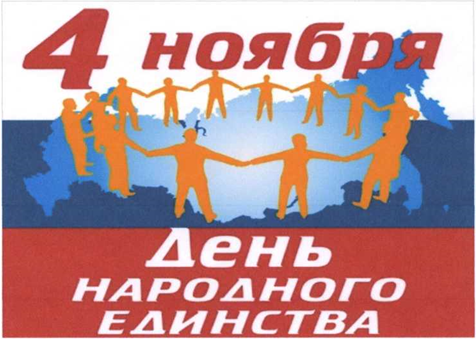 Подготовила                                                                                                                    воспитатель:Комаристова О.М.ст. Егорлыкская2023 уч. годСценарий спортивного праздника, посвящённого Дню народного единства, во второй младшей группеЦель: Укреплять здоровье детей, поддерживать позитивное эмоциональное состояние во время двигательной деятельности.Задачи:Развивающие: развивать у детей координацию движений, выносливость, быстроту реакции, ловкость, внимание, быстроту мышления.Воспитательные: воспитывать чувство взаимопомощи, внимание к другим детям, формировать уважительное отношение к государственным символам России.Образовательные: обобщить знания детей о государственных символах России– флаге, гимне, гербе. Закрепить знания о «Дне народного единства».Форма проведения: спортивный праздник.Оборудование: флаг России, 2 ограничителя, 2 обруча, 2 столика, 2 лошадки, тюбетейка, 4 стула, 4 платка, 4 ведерочки, картошка.Музыкальное сопровождение: фонограмма песни «Россия – мы дети твои», русская народная музыка, башкирская народная музыка, татарская народная музыка, белорусская народная музыка, игра – танец «Пяточка – носочек», танец «Танец дружба», фонограмма «Родная песенка».Предварительная работа: беседа о символике родного государства, разучивание стихов детьми.Интеграция областей развития: социально - коммуникативное, художественно - эстетическое, познавательное, речевое.Ход спортивного досуга.Дети входят в зал с Российским флагом у ведущего ребёнка, шагают по залу звучит фонограмма песни «Россия – мы дети твои».Ведущий : 4 ноября вся Россия отмечает День народного единства. Он связан с подвигом наших предков, которые сплотились во имя свободы и независимости Родины. Это праздник взаимопомощи и единения.Ведущий : Русский народ испокон веков славился силою, удалью, ловкостью молодецкой. И были всегда на Руси богатыри – эдакие силачи с добрым сердцем и чистою душой. Наши богатыри сегодня собрались на спортивных соревнованиях «В единстве наша сила» и мы сейчас узнаем, какая команда самая сильная, выносливая, упорная, ловкая и самая дружная.Представление команд:1. «Дубравушка»Девиз: Главное – вместе!Главное дружно!В мире, согласье со всеми живи!2. «Рябинушка»Девиз: Хорошо на свете,Если солнце светит.Хорошо на свете,Если все мы вместе.Ведущий : Внимание! Внимание! Здесь собрались самые ловкие, смелые и быстрые дети.Соревнования начинаются!А теперь небольшая разминка!Каждый день по утрам делаю зарядку!Очень нравится нам всё делать по порядку:Весело шагать, (маршируют)Руки поднимать (упражнения для рук)Приседать и вставать (приседают)Прыгать да скакать (прыгают)Здоровье в порядке - спасибо зарядке!Ведущий : Что мы Родиной зовем?Дом, где мы с тобой живем,И березки, вдоль которых,Рядом с мамой мы идем.Ведущий : Что мы Родиной зовем?Поле с тонким колоском,Наши праздники и песни,Теплый вечер за окном.Ведущий : Что мы Родиной зовем?Все, что в сердце бережем,И под небом синим-синимФлаг России над Кремлем.Игра «Собери флаг». (Музыкальное сопровождение)Ведущий :Белый цвет – берёзка.Синий – неба цвет.Красная полоска –Солнечный рассвет.Белый цвет означает мир и чистоту совести;Синий – небо, верность и правду;Красный – огонь и отвагу.Государственный флаг – важнейший символ государственной и национальной независимости.Ведущий : Дети раз отца спросили:Все ли русские в России?Все мы разные, так что же?Все мы – люди, мы – похожи!Значит, жить в единстве нужно.Живут в России люди разных национальностей. Игра — любимое занятие многих, причем как детей, так и взрослых! С помощью игр мы можем познакомиться с особенностями жизни народов других республик, потому что они сохраняют свой народный колорит и неповторимый игровой фольклор. В народных играх много юмора, шуток, соревновательного задора. Мы сегодня будем играть в игры разных народов.Ведущий : Русская народная игра «Скачущие кони» (Музыкальное сопровождение)Играющие делятся на 2 команды и выстраиваются за линией. Напротив, линии ставят ориентиры. По сигналу первые игроки команд начинают прыжки, оббегают ориентир и возвращаются обратно бегом. Затем бегут вторые и т. д. Выигрывает команда, закончившая эстафету первой.Правила игры. Прыгать следует правильно, отталкиваясь обеими ногами одновременно, помогая руками. Бежать нужно в указанном направлении (справа или слева).Ведущий : Башкирская народная игра «Юрта» (Музыкальное сопровождение)В игре участвуют четыре подгруппы детей, каждая из которых образует круг по углам зала. В центре каждого круга стоит стул, на котором повешен платок. Взявшись за руки, все идут четырьмя кругами переменным шагом и поют:Мы, веселые ребята,Соберемся все в кружок.Поиграем, и попляшем,И помчимся на лужок.На мелодию без слов ребята переменным шагом перемещаются в общий круг. По окончании музыки они быстро бегут к своим стульям, берут платок и натягивают его над головой в виде шатра (крыши, получается юрта.Правила игры. С окончанием музыки надо быстро подбежать к своему стулу и образовать юрту. Выигрывает группа детей, первой построившая юрту.Ведущий : Татарская народная игра «Тюбитейка» (Музыкальное сопровождение)Становятся все дети в круг и передают под музыку тюбетейку, на ком музыка остановилась, тот одевает её и выходит в середину.Ведущий : А сейчас — внимание!Новые соревнования!Мы с вами поиграем в белорусскую народную игру «Посадка картошки».Белорусская народная игра «Посадка картошки». (Музыкальное сопровождение)Создаются две команды по пять человек. Игрок, стоящий первым, — капитан, он держит в руках корзину с «картофелинами». На расстоянии от каждой колонны лежат два обруча. По сигналу капитаны бегут к обручам и сажают «картошку» по одной в каждый обруч, затем возвращаются и передают корзину следующему игроку, который бежит собирать «картошку» и т. д.Правила игры. Капитаны стартуют по сигналу. Игроки не выходят за линию без корзины. Если «картошка» упала, ее следует поднять и затем бежать.Ведущий : Друзья, они всегда друзья!Без них прожить ни дня нельзя!Без них нам не осилить бед,Без них не может быть побед!Друзья, они всегда друзья!Нам с ними связь терять нельзя,Они нам дарят радость встреч,Их дружбу будем мы беречь.Ведущий : Видите, ребята, сколько замечательных народностей живет у нас.У каждого народа есть свои загадки (загадываются загадки разных народов).
1. Русская: Семьдесят одёжек – и все без застёжек. (капуста)
2. Белорусская: Не разбив горшочка, не съешь кашки. (орех)
3. Украинская. На дворе горой, а в хате водой. (снег)
4. Грузинская. Пришёл темный телёнок, прогнал белого. (день-ночь)
А самое главное, ребята, что народы, населяющие нашу страну, живут в мире между собой.
Давайте в честь праздника все объединимся и станцуем наш дружный веселый танец (Музыкальное сопровождение)Ведущий : За руки возьмемся, встанем в круг.Каждый человек человеку друг.За руки возьмемся,Пусть пойдет,По Земле огромный хоровод!Танец «Танец дружба»Ведущий : Давайте все возьмемся за руки, станем еще дружнее, еще сплочённее, едиными. А когда мы едины - мы непобедимы!Звучит «Родная песенка»  дети под музыку выходят из зала.Как повезло тебе и мне!Мы родились в такой стране,Где люди все – одна семья,Куда ни глянь – кругом друзья!С историей не спорят,С историей живут,Она объединяетНа подвиг и на трудЕдино государство,Когда един народ,Когда великой силойОн движется вперед.Во славу тех героевЖивем одной судьбой,Сегодня День единстваМы празднуем с тобой!--------------Как повезло тебе и мне!Мы родились в такой стране,Где люди все – одна семья,Куда ни глянь – кругом друзья!С историей не спорят,С историей живут,Она объединяетНа подвиг и на трудЕдино государство,Когда един народ,Когда великой силойОн движется вперед.Врага он побеждает,Объединившись в бой,И Русь освобождает,И жертвует собой.Во славу тех героевЖивем одной судьбой,Сегодня День единстваМы празднуем с тобой!День народного единства во 2 младшей группе ДОУЦель: Воспитание у детей чувства дружбы и единство народов России.ХодДети заходят под музыку «Родина моя» и встают в круг.
Воспитатель:
Собрались все дети в круг,
Я твой друг и ты мой друг.
Крепко за руки возьмемся
И друг другу улыбнемся.
Воспитатель: Ребята, Вы любите праздники? Ответ детей.
А какие праздники вы знаете? - День рождения, Новый год, 8 марта, День Защитников Отечества, День матери.
Воспитатель
- Молодцы, ребята, много праздников вы назвали. Я сегодня хочу вас познакомить еще с один замечательным праздником - Мы живём в России. 4 ноября наша страна отмечает праздник «День народного единства».
«Ширака страна моя родная,
Много в ней лесов, полей и рек.
Я другой такой страны не знаю,
Где так вольно дышит человек. »
-Ребята я предлагаю вам занять свои места и присесть на стульчики.
Первый слайд (ответы на загадку)
У каждого народа есть свои загадки. (загадываются загадки разных народов)
1. Русская: Семьдесят одёжек – и все без застёжек. (капуста)
2. Белорусская: Не разбив горшочка, не съешь кашки. (орех)
3. Украинская. На дворе горой, а в хате водой. (снег)
4. Грузинская. Пришёл темный телёнок, прогнал белого. (день-ночь)
Второй слайд (Дружба народов)
А самое главное, ребята, что народы, населяющие нашу страну, живут в мире между собой.
Воспитатель вносит в группу плакат с нарисованной планетой земля и предлагает детям нарисовать ладошками "Мир на планете"
Третий слайд «Показ флага России»
У России флаг трёхцветный, он состоит из трёх полосок - белый, синий, красный. Что же они обозначают?
Белый -это цвет мира. Он говорит о том, что наша страна миролюбивая, она ни на кого не нападает.
Синий цвет-это вера, верность. Народ любит свою страну, защищает её, верен ей.
Красный цвет-цвет силы. Это кровь, пролитая за Родину.
Воспитатель
Давайте, друзья, мы за руки возьмемся,
Из песен и игр мы венок заплетем.
По нашей стране, по России пройдемся,
С друзьями большой хоровод заведем.
Воспитатель предлагает детям по играть в игру «Всем советуем дружить» взять в руки флаг России и, передавая его из рук в руки, под музыку «О дружбе»